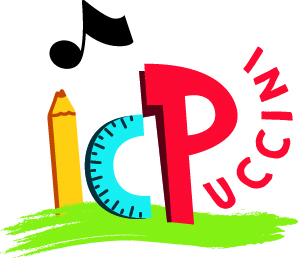 ISTITUTO COMPRENSIVO “PUCCINI”SCUOLA SECONDARIA DI PRIMO GRADO  “PUCCINI”ANNO SCOLASTICO ……..PIANO DI LAVORODocente:					                    Materia:                             Classe:			Presentazione della classe:Competenze, obiettivi di apprendimento (con riferimento alle indicazioni nazionali del 2012 come aggiornate nel 2018)Progetti e attività: Scansione temporale (relativa alle conoscenze):Strumenti: Metodo e strategie:  Verifiche e valutazione:Rapporti con le famiglie:Firenze,   									L’insegnanteTRAGUARDI PER LO SVILUPPO DELLE COMPETENZEOBIETTIVI DI APPRENDIMENTOCONOSCENZEPrimo quadrimestreSecondo quadrimestre